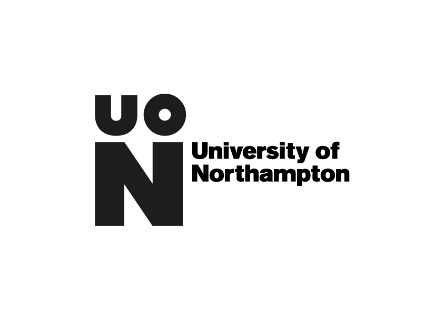 JOHN LOWE SCHOLARSHIP APPLICATION FORMPlease return your completed form by 30 June 2021 to scholarships@northampton.ac.ukName:Address:Phone:Email: Student No: Date of Birth:Which course are you studying? Please see website for eligible courses for this scholarship:Please confirm whether you will receive any other scholarships or bursaries, from us or from an external organisation:Please tell us why you are applying for funds and how they will help with your studies [max 300 words]: